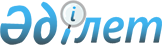 Егіндікөл ауданы бойынша 2013 жылға арналған субсидияларды алушылардың тізіміне қосуға арналған өтінімдерді ұсыну мерзімдерін және субсидияланатын басым ауыл шаруашылығы дақылдарының әрбір түрі бойынша оңтайлы себу мерзімдерін айқындау туралы
					
			Күшін жойған
			
			
		
					Ақмола облысы Егіндікөл ауданы әкімдігінің 2013 жылғы 30 сәуірдегі № А-4/94 қаулысы. Ақмола облысының Әділет департаментінде 2013 жылғы 15 мамырда № 3735 болып тіркелді. Қолданылу мерзімінің аяқталуына байланысты күші жойылды - (Ақмола облысы Егіндікөл ауданы әкімдігінің 2014 жылғы 6 қарашадағы № 1153 хатымен)      Ескерту. Қолданылу мерзімінің аяқталуына байланысты күші жойылды - (Ақмола облысы Егіндікөл ауданы әкімдігінің 06.11.2014 қарашадағы № 1153 хатымен).      РҚАО ескертпесі.

      Құжаттың мәтінінде түпнұсқаның пунктуациясы мен орфографиясы сақталған.

      "Қазақстан Республикасындағы жергілікті мемлекеттік басқару және өзін-өзі басқару туралы" Қазақстан Республикасының 2001 жылғы 23 қаңтардағы Заңының 31 бабына, Қазақстан Республикасы Үкіметінің 2011 жылғы 4 наурыздағы № 221 қаулысымен бекітілген Өсімдік шаруашылығы өнімінің шығымдылығы мен сапасын арттыруға жергілікті бюджеттерден субсидиялау қағидасының 12 тармағына сәйкес, "А.И.Бараев атындағы астық шаруашылығы ғылыми-өндірістік орталығы" жауапкершілігі шектеулі серіктестігінің 2013 жылғы 15 сәуірдегі № 260 ұсынысы негізінде, Егіндікөл ауданының әкімдігі ҚАУЛЫ ЕТЕДІ:



      1. Егіндікөл ауданы бойынша 2013 жылға арналған субсидияларды алушылардың тізіміне қосуға өтінімдерді ұсыну мерзімдері және субсидияланатын басым ауыл шаруашылығы дақылдарының әрбір түрі бойынша оңтайлы себу мерзімдері қосымшаға сәйкес айқындалсын.



      2. Осы қаулының орындалуын бақылау аудан әкімінің орынбасары Ж.Ж.Жақановқа жүктелсін.



      3. Осы қаулы Ақмола облысының Әділет департаментінде мемлекеттік тіркелген күннен бастап күшіне енеді және ресми жарияланған күннен бастап қолданысқа енгізіледі.      Егіндікөл ауданының әкімі                  Д.Жұрымбаев

Егіндікөл ауданы әкімдігінің

2013 жылғы 30 сәуірдегі  

№ А-4/94 қаулысына    

қосымша          

Егіндікөл ауданы бойынша 2013 жылға арналған субсидияларды алушылардың тізіміне қосуға арналған өтінімдерді ұсыну мерзімдері және субсидияланатын басым ауыл шаруашылығы дақылдарының әрбір түрі бойынша оңтайлы себу мерзімдері
					© 2012. Қазақстан Республикасы Әділет министрлігінің «Қазақстан Республикасының Заңнама және құқықтық ақпарат институты» ШЖҚ РМК
				№Субсидияланатын басымдық ауыл шаруашылығы дақылдарының атауыОңтайлы себу мерзімдеріСубсидияларды алушылардың тізіміне қосуға арналған өтінімдерді ұсыну мерзімдері1.Орташа кеш жаздық бидай15 мамырдан 23 мамырға дейін24 мамырға дейін2.Орташа піскен жаздық бидай18 мамырдан 26 мамырға дейін27 мамырға дейін3.Орташа ерте жаздық бидай23 мамырдан 30 мамырға дейін31 мамырға дейін4.Жаздық арпа, сұлы27 мамырдан 5 маусымға дейін6 маусымға дейін5.Қарақұмық25 мамырдан 30 мамырға дейін31 мамырға дейін6.Тары28 мамырдан 5 маусымға дейін6 маусымға дейін7.Бұршақ15 мамырдан 25 мамырға дейін26 мамырға дейін8.Жасымық18 мамырдан 25 мамырға дейін26 мамырға дейін9.Май-тұқымға арналған күнбағыс10 мамырдан 20 мамырға дейін21 мамырға дейін10.Зығыр15 мамырдан 31 мамырға дейін1 маусымға дейін11.Бір жылдық шөптер12 мамырдан 28 мамырға дейін29 мамырға дейін12Көпжылдық дәнді және бұршақ шөптердің көктемгі егісі5 мамырдан 19 мамырға дейін20 мамырға дейін13Сүрленген шөпке жүгері18 мамырдан 25 мамырға дейін26 мамырға дейін14Судан шөбі18 мамырдан 25 мамырға дейін26 мамырға дейін